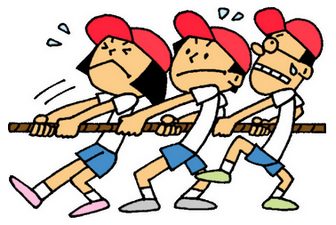 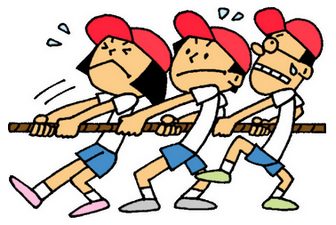 ○運動会をふり返って…３年（　　　）組　　　名前（　　　　　　　　　　　　　）　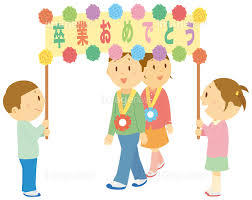 「ありがとういっぱいの会」が終わって○自分の とくいなことや よいところ○むちゅうに なっていることや 好きなことこんなことができるようになりたい！そのために心がけること振り返り【学校では】【学校以外では】○自分の　とくいなことや よいところ○むちゅうに なっていることや 好きなことこんなことができるようになりたい！そのために心がけること振り返り【学校では】【学校以外では】○自分の得意なことや　よいところ○夢中になっていることや　好きなこと【学校では】【学校以外では】